OPIS UROCZYSTOŚCI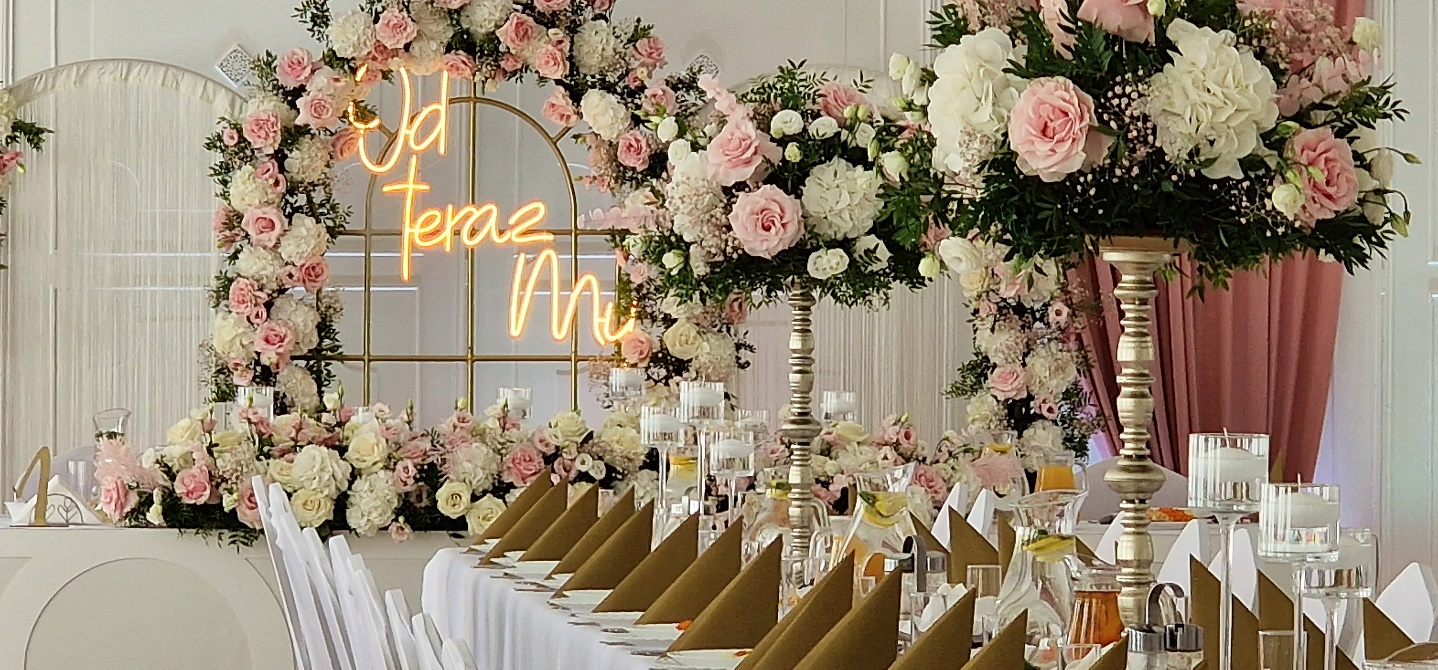 przywitanie Pary Młodej, tradycyjnie chlebem i solą,OBIADZupa (serwowana w wazach):rosół domowy z makaronem własnego wyrobuDrugie danie (dwa mięsa na osobę pełnopłatną do wyboru):zrazy wieprzowe z ogóreczkiem, boczkiem w sosie węgierskimzawijaniec drobiowy ze szpinakiem z nutą sosu lazurowego filet z kurczaka zapiekany z serem i pieczarką lub ananasemkotlet devolay z serem i masłemroladki z kurczaka faszerowane mozarellą,, bazylią w otoczce sosu pomidorowegotradycyjny kotlet schabowy w chrupiącej panierceDodatki skrobiowe:ziemniaki z wody lub puree po 50%kluski śląskie po 50%Dodatki warzywne: 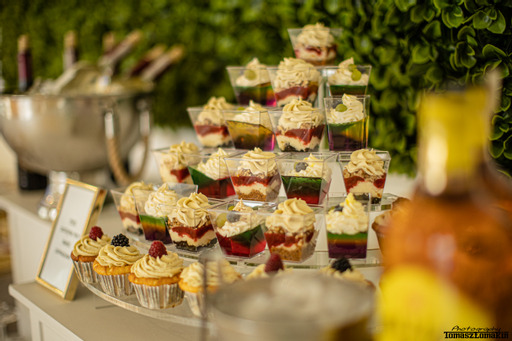 surówka z białej kapusty po 50%sałatka z buraczków po 50%ZIMNE PRZEKĄSKI  (6)deska mięs:domowy schab ze śliwkąpieczona łopatka otarta ziołami jajka w sosie tatarskim fit lub jajka faszerowane pastamiśledzie w oleju z cebulką i ziołamisałatka grecka z fetą i oliwką greckąsałatka z kurczakiem, kiełkami mung, kukurydzą serwowana na tartinkachtortilla faszerowana pastami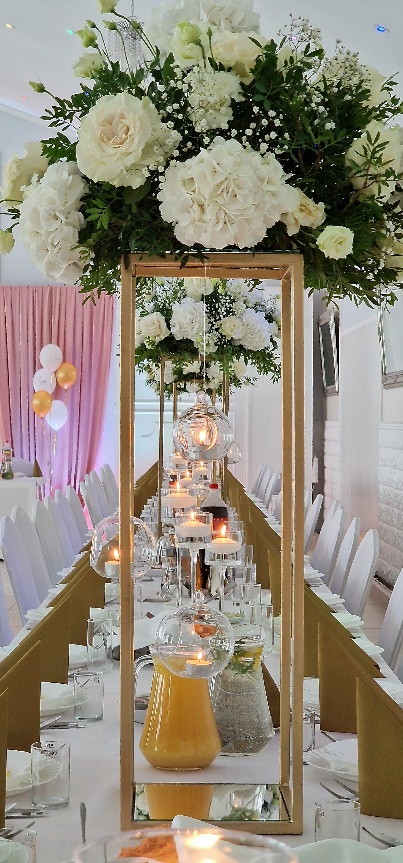 pieczywo CIEPŁE PRZEKĄSKI(podawane około 2-3h po zakończonym obiedzie)barszcz czerwony z rumianym pasztecikiem z ciasta francuskiego lub krokietemszaszłyki wieprzowe z papryką, cebulką i boczkiemgołąbki w sosie pomidorowymbigos staropolskimix mięs pieczonych udka i podudzia, frykadelki frankfuterki w cieście francuskim z czarnuszkąDRUGA ZUPA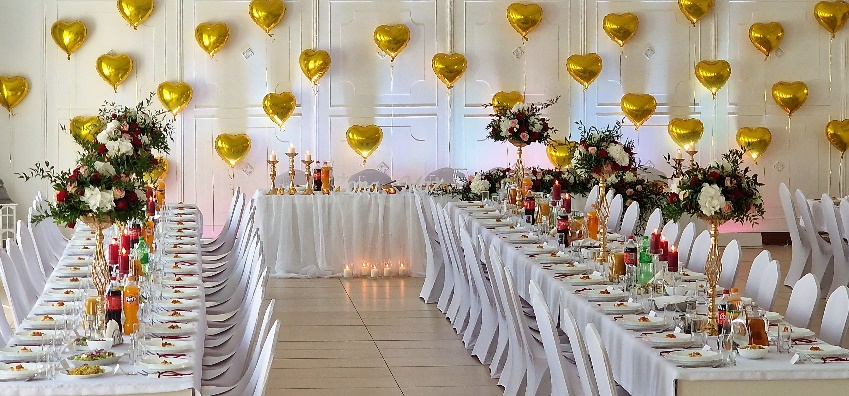 (podawana ok. 01:00, jedna do wyboru)strogonoff drobiowy lub wieprzowyflaki wołoweżurek staropolski na zakwasie z jajkiem i kiełbasąKĄCIK SŁODKOŚCIciasta domowe własnego wyrobu Lila Park 100g/osoba : szarlotka Lila Park, ciasto z kremami w różnych smakach i polewach, NAPOJEkawa, herbata - bez ograniczeńwoda z miętą i cytryną - bez ograniczeńsoki pomarańczowy  jabłkowy- bez ograniczeńALKOHOLE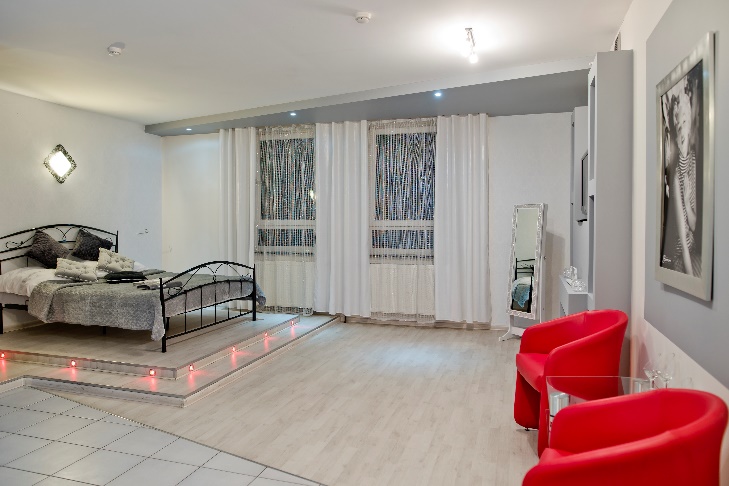 We własnym zakresie.Nie pobieramy korkowego.Dodatkowo w cenie znajduje się:apartament dla nowożeńcówobsługa kelnerskaparkingklimatyzacjastoły okrągłe lub prostokątneczas trwania wesela 8h, istnieje mozliowść przedłużeniamenu dla wegetarian, wegan i osób na dietachDzieci do 3 lat gratisDzieci 4-10 lat, obsługa techniczna 50% ceny osoby dorosłej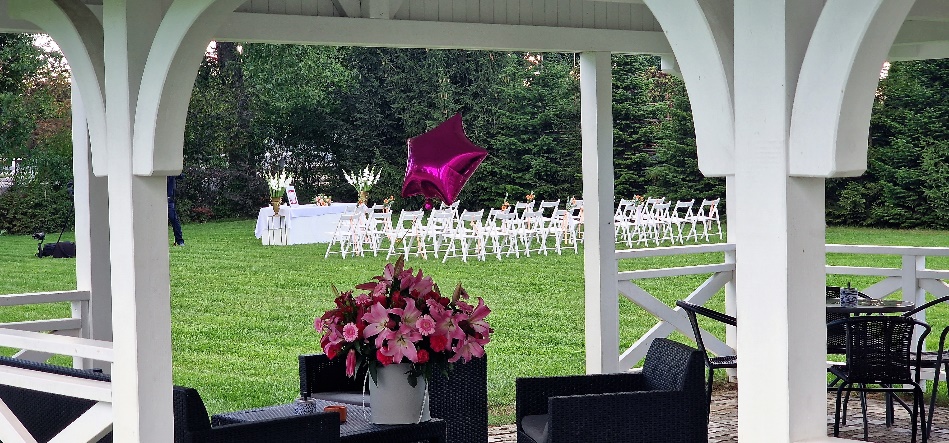 Organizujemy śluby w plenerze.Posiadamy 86 miejsc noclegowych w atrakcyjnych cenach. Dodatkowe płatne usługi na życzenie klienta:Fontanna czekoladowa ze świeżymi owocami i chrupiącymi przekąskami. Bufet pierogów domowej roboty ( ruskie, z mięsem, z kapusta i grzybami, podsmażane, gotowane z cebulką i skwarkami). POLECAMYWódka biała bez ograniczeń.Napoje gazowane Pepsi, 7up, Mirinda bez ograniczeń.Dekoracje ( stolik LOVE, latarnie na ziemi ze świecami – 10 sztuk, dwie sztalugi z tablicą i lustrem i na wejściu, stolik pod księgę gości, ułożenie winietek według schematu, świece na stołach tealight)  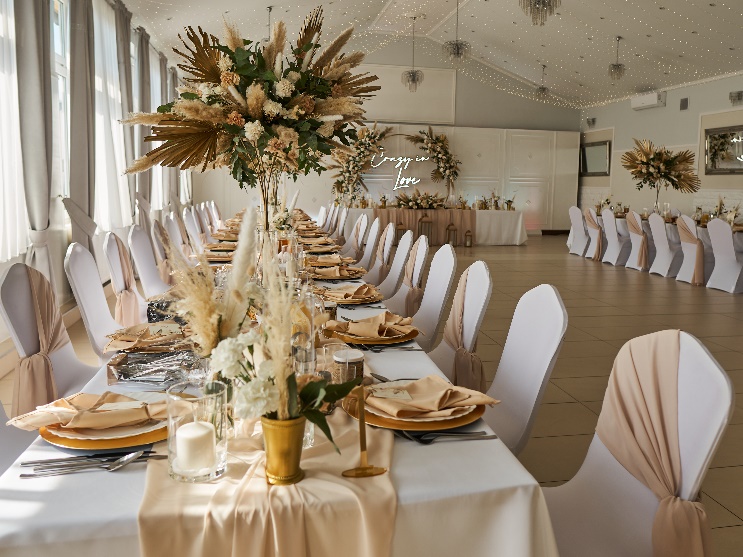 Candy bar.Ciasta dodatkowe lub tort.Tatar na stole wiejskim.Deska serów.Pokaz fajerwerków.Stół wiejski.Inne indywidualne oczekiwania do ustalenia. 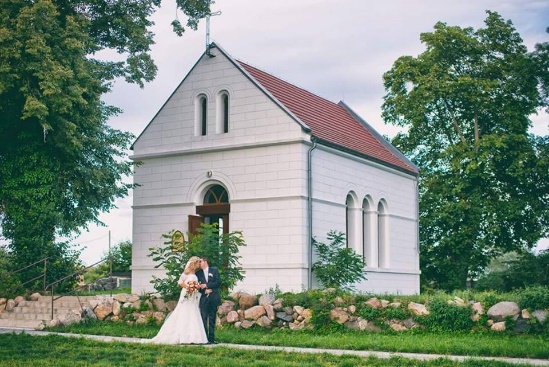 W odległości 100 metrów od naszej siedziby znajduję się uroczy kościółek– kapliczka.Adres:Lila Park Kościno 1a72-002 DołujeTel. 509 634 784Tel. 660 47 66 96www.lilapark.netemail: lilapark@lilapark.net.plFacebook Lila Park       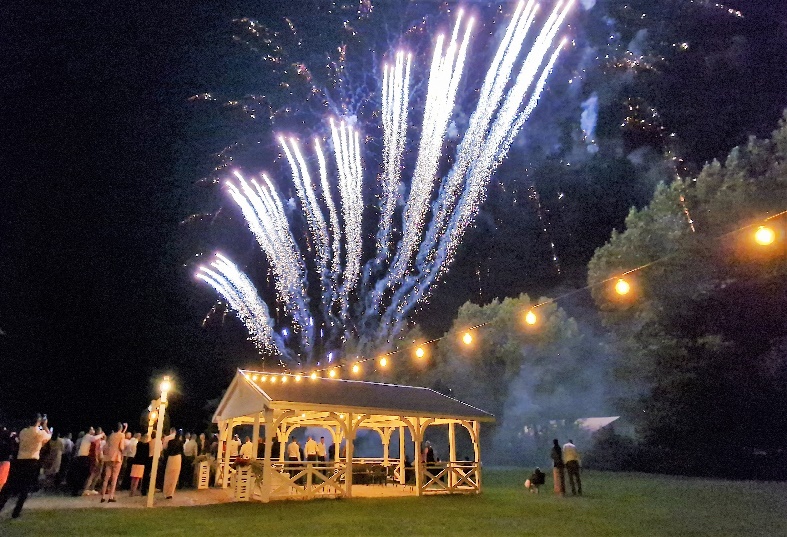 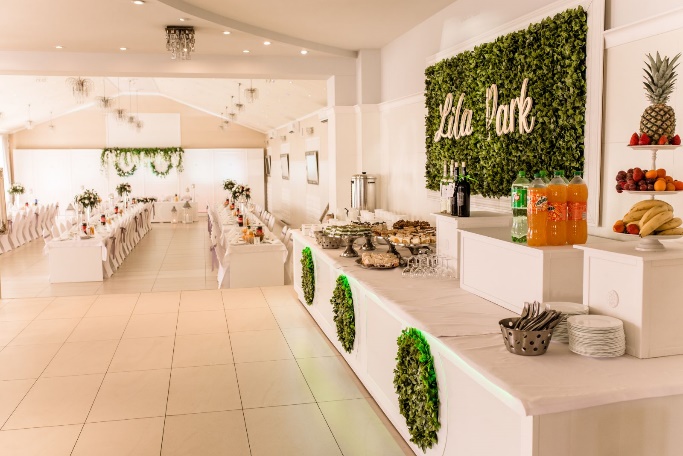 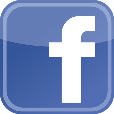 